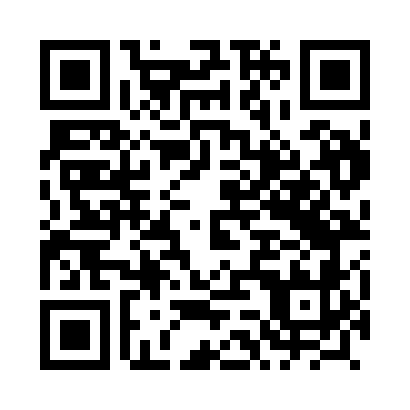 Prayer times for Nagoszyn, PolandWed 1 May 2024 - Fri 31 May 2024High Latitude Method: Angle Based RulePrayer Calculation Method: Muslim World LeagueAsar Calculation Method: HanafiPrayer times provided by https://www.salahtimes.comDateDayFajrSunriseDhuhrAsrMaghribIsha1Wed2:495:1012:315:377:5410:052Thu2:465:0812:315:387:5510:073Fri2:435:0612:315:397:5710:104Sat2:395:0412:315:407:5910:135Sun2:365:0312:315:418:0010:166Mon2:335:0112:315:428:0210:197Tue2:304:5912:315:438:0310:228Wed2:264:5812:315:438:0510:249Thu2:234:5612:315:448:0610:2710Fri2:204:5512:315:458:0810:3011Sat2:164:5312:315:468:0910:3312Sun2:154:5212:315:478:1010:3613Mon2:154:5012:315:488:1210:3914Tue2:144:4912:315:498:1310:3915Wed2:144:4712:315:508:1510:4016Thu2:134:4612:315:508:1610:4117Fri2:134:4512:315:518:1810:4118Sat2:124:4312:315:528:1910:4219Sun2:124:4212:315:538:2010:4220Mon2:114:4112:315:548:2210:4321Tue2:114:4012:315:548:2310:4422Wed2:104:3912:315:558:2410:4423Thu2:104:3712:315:568:2510:4524Fri2:094:3612:315:578:2710:4525Sat2:094:3512:315:578:2810:4626Sun2:094:3412:315:588:2910:4727Mon2:084:3312:325:598:3010:4728Tue2:084:3212:325:598:3110:4829Wed2:084:3212:326:008:3210:4830Thu2:084:3112:326:018:3410:4931Fri2:074:3012:326:018:3510:49